ЗАКОН  Российской Федерации''О ВОИНСКОЙ ОБЯЗАННОСТИ И ВОЕННОЙ СЛУЖБЕ''Статья 1. Воинская обязанность1. Воинская обязанность граждан Российской Федерации (далее - граждане) предусматривает:- воинский учет;- обязательную подготовку к военной службе;- призыв на военную службу;- прохождение военной службы по призыву;- пребывание в запасе;- призыв на военные сборы и прохождение военных сборов в период пребывания в запасе.2. В период мобилизации, в период военного положения и в военное время воинская обязанность граждан определяется федеральными конституционными законами, федеральными законами, иными нормативными правовыми актами Российской Федерации и также предусматривает:- призыв на военную службу по мобилизации, в период военного положения и в военное время;- прохождение военной службы в период мобилизации, в период военного положения и в военное время;- военное обучение в период военного положения и в военное время.3. Граждане освобождаются от исполнения воинской обязанности только по основаниям, предусмотренным настоящим Федеральным законом. 	4. Граждане вправе исполнять конституционный долг по защите Отечества путем добровольного поступления на военную службу в порядке, установленном настоящим  Федеральным законом.5. Граждане имеют право на замену военной службы альтернативной гражданской службой в соответствии с Конституцией Российской Федерации и федеральным законом.6. Исполнение гражданами воинской обязанности обеспечивают в пределах своей компетенции органы государственной власти, иные государственные органы, органы местного самоуправления и организации независимо от организационно-правовых форм и форм собственности (далее - организации) и их должностные лица.7. Компенсация расходов, понесенных организациями и гражданами в связи с исполнением настоящего Федерального закона, является расходным обязательством Российской Федерации и осуществляется в порядке, определяемом Правительством Российской Федерации.Статья 8. Организация воинского учета 	1. Граждане обязаны состоять на воинском учете, за исключением граждан:- освобожденных от исполнения воинской обязанности в соответствии с настоящим  Федеральным законом;- проходящих военную службу;- отбывающих наказание в виде лишения свободы;- женского пола, не имеющих военно-учетной специальности;- постоянно проживающих за пределами Российской Федерации.Статья 10. Обязанности граждан по воинскому учету 1. В целях обеспечения воинского учета граждане обязаны:состоять на воинском учете в военном комиссариате в соответствии с абзацами первым и третьим пункта 2 статьи 8 настоящего Федерального закона, а граждане, имеющие воинские звания офицеров и пребывающие в запасе Службы внешней разведки Российской Федерации и в запасе Федеральной службы безопасности Российской Федерации, - в указанных органах; явиться в указанные в повестке военного комиссариата время и место либо по вызову местной администрации соответствующего поселения, муниципального или городского округа, осуществляющей первичный воинский учет; при исключении их из списков личного состава воинской части в связи с увольнением с военной службы в запас Вооруженных Сил Российской Федерации, освобождении от отбывания наказания в виде лишения свободы, получении гражданином женского пола военно-учетной специальности, приобретении гражданства Российской Федерации (для граждан, подлежащих постановке на воинский учет) явиться в двухнедельный срок в военный комиссариат или в недельный срок подать заявление через Портал государственных и муниципальных услуг (функций) со дня наступления указанных событий в военный комиссариат для постановки на воинский учет; сообщить в письменной или электронной форме через Портал государственных и муниципальных услуг (функций) в военный комиссариат либо в местную администрацию соответствующего поселения, муниципального или городского округа, осуществляющую первичный воинский учет, об изменении семейного положения, образования, места работы (учебы) или должности, сведения о переезде на новое место пребывания, не подтвержденные регистрацией, либо выезде из Российской Федерации на срок более шести месяцев или въезде в Российскую Федерацию либо явиться в военный комиссариат в двухнедельный срок со дня наступления указанных событий (при отсутствии уведомления от военного комиссариата об изменении сведений в автоматизированном режиме с учетом требований статьи 8.1 настоящего Федерального закона); бережно хранить удостоверение гражданина, подлежащего призыву на военную службу, военный билет (временное удостоверение, выданное взамен военного билета), справку взамен военного билета, а также персональную электронную карту. В случае утраты указанных документов в двухнедельный срок обратиться в военный комиссариат либо в местную администрацию соответствующего поселения, муниципального или городского округа, осуществляющую первичный воинский учет, для решения вопроса о получении документов взамен утраченных. 2. Пункт утратил силу. 3. Граждане, состоящие на воинском учете или не состоящие, но обязанные состоять на воинском учете, исполняют также обязанности, предусмотренные пунктом 2, абзацем первым пункта 2.1 и пунктом 2.2 статьи 31 настоящего Федерального закона, и иные обязанности, установленные Положением о воинском учете. 4. Заявления граждан, поданные в электронной форме, подписываются простой электронной подписью. Заявления организаций, поданные в электронной форме, подписываются усиленной квалифицированной электронной подписью руководителя организации. Статья 23. Освобождение от призыва на военную службу. Граждане, не подлежащие призыву на военную службу. Освобождение от исполнения воинской обязанностиОт призыва на военную службу освобождаются граждане:а) признанные ограниченно годными к военной службе по состоянию здоровья;б) проходящие или прошедшие военную службу в Российской Федерации;в) проходящие или прошедшие альтернативную гражданскую службу;г) прошедшие военную службу в другом государстве, в случаях, предусмотренных международными договорами Российской Федерации. 2. Право на освобождение от призыва на военную службу имеют граждане:а) имеющие предусмотренную государственной научной системой аттестации ученую степень;б) являющиеся сыновьями (родными братьями):военнослужащих, проходивших военную службу по призыву, погибших (умерших) в связи с исполнением ими обязанностей военной службы, и граждан, проходивших военные сборы, погибших (умерших) в связи с исполнением ими обязанностей военной службы в период прохождения военных сборов;граждан, умерших вследствие увечья (ранения, травмы, контузии) либо заболевания, полученных в связи с исполнением ими обязанностей военной службы в период прохождения военной службы по призыву, после увольнения с военной службы либо после отчисления с военных сборов или окончания военных сборов.3. Не подлежат призыву на военную службу граждане:а) отбывающие наказание в виде обязательных работ, исправительных работ, ограничения свободы, ареста или лишения свободы;б) имеющие неснятую или непогашенную судимость за совершение преступления;в) в отношении которых ведется дознание либо предварительное следствие или уголовное дело в отношении которых передано в суд;г) граждане, признанные не годными к военной службе по состоянию здоровья, освобождаются от исполнения воинской обязанности.Статья 24. Отсрочка от призыва граждан на военную службу1. Отсрочка от призыва на военную службу предоставляется гражданам:а) признанным в установленном настоящим Федеральным законом порядке временно не годными к военной службе по состоянию здоровья, - на срок до одного года;б) занятым постоянным уходом за отцом, матерью, женой, родным братом, родной сестрой, дедушкой, бабушкой или усыновителем, если отсутствуют другие лица, обязанные по закону содержать указанных граждан, а также при условии, что последние не находятся на полном государственном обеспечении и нуждаются по состоянию здоровья в соответствии с заключением федерального учреждения медико-социальной экспертизы по месту жительства граждан, призываемых на военную службу, в постоянном постороннем уходе (помощи, надзоре); б.1) являющимся опекуном или попечителем несовершеннолетнего родного брата или несовершеннолетней родной сестры при отсутствии других лиц, обязанных по закону содержать указанных граждан;  	в) имеющим ребенка и воспитывающим его без матери ребенка;  г) имеющим двух и более детей;д) имеющим ребенка-инвалида в возрасте до трех лет; е-ж) подпункты утратили силу. з) поступившим на службу в органы внутренних дел, Государственную противопожарную службу, учреждения и органы уголовно-исполнительной системы, органы принудительного исполнения Российской Федерации и таможенные органы Российской Федерации непосредственно по окончании образовательных организаций высшего образования указанных органов и учреждений соответственно, при наличии у них высшего образования и специальных званий - на время службы в указанных органах и учреждениях; з.1) поступившим в войска национальной гвардии Российской Федерации непосредственно по окончании образовательных организаций высшего образования при наличии у них высшего образования и специальных званий - на время службы в указанных войсках; и) имеющим ребенка и жену, срок беременности которой составляет не менее 22 недель;к) избранным депутатами Государственной Думы Федерального Собрания Российской Федерации, депутатами законодательных (представительных) органов государственной власти субъектов Российской Федерации, депутатами представительных органов муниципальных образований или главами муниципальных образований и осуществляющим свои полномочия на постоянной основе, - на срок полномочий в указанных органах; л) зарегистрированным в соответствии с законодательством Российской Федерации о выборах в качестве кандидатов на замещаемые посредством прямых выборов должности или на членство в органах (палатах органов) государственной власти или органах местного самоуправления, - на срок до дня официального опубликования (обнародования) общих результатов выборов включительно, а при досрочном выбытии - до дня выбытия включительно. 2. Право на отсрочку от призыва на военную службу имеют граждане:а) обучающиеся по очной форме обучения в: образовательных организациях по имеющим государственную аккредитацию образовательным программам среднего профессионального образования, - в период освоения указанных образовательных программ, но не свыше сроков получения среднего профессионального образования, установленных федеральными государственными образовательными стандартами;  образовательных организациях и научных организациях по имеющим государственную аккредитацию: программам бакалавриата, если указанные обучающиеся не имеют диплома бакалавра, диплома специалиста или диплома магистра, - в период освоения указанных образовательных программ, но не свыше установленных федеральными государственными образовательными стандартами, образовательными стандартами сроков получения высшего образования по программам бакалавриата;программам специалитета, если указанные обучающиеся не имеют диплома бакалавра, диплома специалиста или диплома магистра, - в период освоения указанных образовательных программ, но не свыше установленных федеральными государственными образовательными стандартами, образовательными стандартами сроков получения высшего образования по программам специалитета;  программам магистратуры, если указанные обучающиеся не имеют диплома специалиста или диплома магистра и поступили на обучение по программам магистратуры в год получения высшего образования по программам бакалавриата, - в период освоения указанных образовательных программ, но не свыше установленных федеральными государственными образовательными стандартами, образовательными стандартами сроков получения высшего образования по программам магистратуры.  Предусмотренная настоящим подпунктом отсрочка от призыва на военную службу предоставляется гражданину только один раз, за исключением одного из случаев, если:  первая отсрочка от призыва на военную службу была предоставлена гражданину в соответствии с абзацем седьмым настоящего подпункта, гражданин повторно может воспользоваться правом на отсрочку от призыва на военную службу в соответствии с абзацем девятым настоящего подпункта.  Право на предусмотренную настоящим подпунктом отсрочку от призыва на военную службу сохраняется за гражданином: получившим во время освоения образовательной программы академический отпуск или перешедшим в той же образовательной организации с одной образовательной программы на другую имеющую государственную аккредитацию образовательную программу того же уровня образования либо переведенным в другую образовательную организацию для освоения имеющей государственную аккредитацию образовательной программы того же уровня образования. Право на отсрочку от призыва на военную службу сохраняется за гражданином по основаниям, предусмотренным настоящим абзацем, только при условии, если общий срок, на который гражданину была предоставлена отсрочка от призыва на военную службу для обучения в данной образовательной организации или в образовательной организации, из которой осуществлен перевод, не увеличивается или увеличивается не более чем на один год; восстановившимся в той же образовательной организации (за исключением граждан, восстановившихся в образовательных организациях после отчисления по инициативе образовательной организации), если срок, на который гражданину была предоставлена отсрочка от призыва на военную службу для обучения в данной образовательной организации, не увеличивается;  б) обучающиеся по очной форме обучения в образовательных организациях и научных организациях по программам подготовки научных и научно-педагогических кадров в аспирантуре, по имеющим государственную аккредитацию программам ординатуры или программам ассистентуры-стажировки, - в период освоения указанных образовательных программ, но не свыше установленных федеральными государственными требованиями или федеральными государственными образовательными стандартами сроков получения высшего образования - подготовки кадров высшей квалификации и на время защиты квалификационной работы (диссертации), но не более одного года после завершения обучения по соответствующей образовательной программе высшего образования. Предусмотренная настоящим подпунктом отсрочка от призыва на военную службу предоставляется гражданину только один раз. Право на предусмотренную настоящим подпунктом отсрочку от призыва на военную службу сохраняется за гражданином, получившим во время освоения образовательной программы академический отпуск, изменившим тему квалификационной работы (диссертации) и (или) перешедшим в той же образовательной организации или научной организации с одной образовательной программы на другую программу подготовки научных и научно-педагогических кадров в аспирантуре или на имеющую государственную аккредитацию программу ординатуры или программу ассистентуры-стажировки либо переведенным в другие образовательную организацию или научную организацию для освоения соответствующей образовательной программы. Право на отсрочку от призыва на военную службу сохраняется за гражданином по основаниям, предусмотренным настоящим абзацем, только при условии, если общий срок, на который гражданину была предоставлена отсрочка от призыва на военную службу для обучения в данных образовательной организации или научной организации либо в образовательной организации или научной организации, из которых осуществлен перевод, не увеличивается или увеличивается не более чем на один год; в) которым это право дано на основании указов Президента Российской Федерации; г) обучающиеся по очной форме обучения в организациях, осуществляющих образовательную деятельность по имеющим государственную аккредитацию образовательным программам среднего общего образования, - в период освоения указанных образовательных программ, но не свыше сроков получения среднего общего образования, установленных федеральными государственными образовательными стандартами; г.1) успешно прошедшие государственную итоговую аттестацию по образовательной программе среднего общего образования, - на период до 1 октября года прохождения указанной аттестации; г.2)обучающиеся по очной форме обучения в федеральных государственных образовательных организациях высшего образования, перечень которых установлен в соответствии с частью 8 статьи 71 Федерального закона от 29 декабря 2012 года N 273-ФЗ "Об образовании в Российской Федерации", - на период обучения на подготовительных отделениях этих образовательных организаций за счет бюджетных ассигнований федерального бюджета, но не свыше одного года, и в случае принятия указанных обучающихся на обучение на подготовительные отделения этих образовательных организаций в год получения среднего общего образования; д) получающие по очной форме обучения среднее профессиональное образование или высшее образование по образовательным программам, направленным на подготовку служителей и религиозного персонала религиозных организаций в духовных образовательных организациях, имеющих лицензию на осуществление образовательной деятельности, - в период обучения, но не свыше сроков получения соответствующего образования; е) из числа лиц: покинувших место жительства на территории иностранного государства и прибывших на территорию Российской Федерации, обратившихся с ходатайством о признании вынужденным переселенцем, - на срок со дня регистрации указанного ходатайства до дня его рассмотрения, а в случае признания вынужденным переселенцем, - на срок до трех месяцев со дня признания вынужденным переселенцем; до приобретения гражданства Российской Федерации признанных в Российской Федерации беженцами, - на срок до шести месяцев со дня приобретения гражданства Российской Федерации. 2.1. Право на предусмотренную подпунктом "е" пункта 2 настоящей статьи отсрочку от призыва на военную службу предоставляется гражданину только один раз и при условии, если ходатайство о признании лица вынужденным переселенцем зарегистрировано или статус беженца приобретен после достижения им возраста семнадцати лет и шести месяцев. 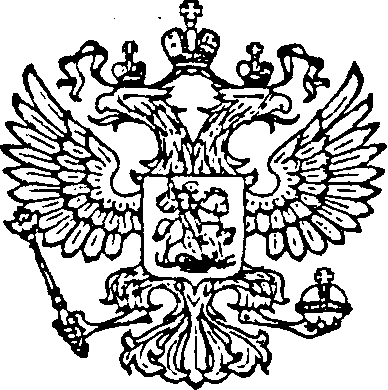 ОТВЕТСТВЕННОСТЬГРАЖДАН И ДОЛЖНОСТНЫХ ЛИЦ ЗА НЕИСПОЛНЕНИЕ ОБЯЗАННОСТЕЙ ПО ВОИНСКОМУ УЧЕТУГраждане и должностные лица, виновные в неисполнении обязанностей по воинскому учету, несут ответственность в соответствии с законодательством Российской Федерации.КОДЕКС Российской Федерации об административных правонарушениях (выдержки)от 30 декабря 2001 г. № 195-ФЗГлава 19. Административные правонарушения против порядка управленияСтатья 19.25. Неисполнение военно-транспортных обязанностей Неисполнение установленных законодательством Российской Федерации военно-транспортных обязанностей – влечет предупреждение или наложение административного штрафа на граждан в размере от пятнадцати тысяч до двадцати пяти тысяч рублей; на должностных лиц - от сорока тысяч до пятидесяти тысяч рублей; на юридических лиц - от трехсот пятидесяти тысяч до четырехсот тысяч рублей. Статья 19.38. Неоказание содействия военным комиссариатам в их мобилизационной работе при объявлении мобилизации1.Неисполнение обязанности по обеспечению своевременного оповещения и явки граждан, подлежащих призыву на военную службу по мобилизации, на сборные пункты или в воинские части либо неоказание содействия в организации таких оповещения и явки –влечет наложение административного штрафа на должностных лиц в размере от шестидесяти тысяч до восьмидесяти тысяч рублей; на юридических лиц - от четырехсот тысяч до пятисот тысяч рублей.2.Неисполнение обязанности по организации или обеспечению поставки техники на сборные пункты или в воинские части в соответствии с планами мобилизации –влечет наложение административного штрафа на должностных лиц в размере от шестидесяти тысяч до восьмидесяти тысяч рублей; на юридических лиц - от четырехсот тысяч до пятисот тысяч рублей.Глава 21. Административные правонарушения в области воинского учетаСтатья 21.1. Непредставление в военный комиссариат или в иной орган, осуществляющий воинский учет, списков граждан, подлежащих первоначальной постановке на воинский учетНепредставление в установленный срок в военный комиссариат или в иной орган, осуществляющий воинский учет, списков граждан, подлежащих первоначальной постановке на воинский учет, - влечет наложение административного штрафа на должностных лиц в размере от сорока тысяч до пятидесяти тысяч рублей; на юридических лиц - от трехсот пятидесяти тысяч до четырехсот тысяч рублей. Статья 21.2. Неоповещение граждан о вызове их по повестке военного комиссариата или иного органа, осуществляющего воинский учетНеоповещение граждан о вызове (повестке) военного комиссариата или иного органа, осуществляющего воинский учет, при поступлении, в том числе в электронной форме, таких вызовов (повесток) либо необеспечение гражданам возможности своевременной явки по вызову (повестке) военного комиссариата или иного органа, осуществляющего воинский учет, - влечет наложение административного штрафа на должностных лиц в размере от сорока тысяч до пятидесяти тысяч рублей; на юридических лиц - от трехсот пятидесяти тысяч до четырехсот тысяч рублей. Статья 21.3. Статья утратила силуСтатья 21.4. Непредставление сведений, необходимых для ведения воинского учета  Непредставление или несвоевременное представление должностными лицами государственных органов или организаций в установленном федеральным законом порядке сведений, необходимых для ведения воинского учета, -влечет наложение административного штрафа на должностных лиц в размере от сорока тысяч до пятидесяти тысяч рублей.Статья 21.5. Неисполнение гражданами обязанностей по воинскому учету1.Неявка гражданина без уважительной причины в указанные в повестке военного комиссариата время и место либо по вызову иного органа, осуществляющего воинский учет, -влечет наложение административного штрафа в размере от десяти тысяч до тридцати тысяч рублей.2.Несообщение гражданином в установленном федеральным законом порядке в военный комиссариат или орган, осуществляющий первичный воинский учет, об изменении семейного положения, образования, места работы (учебы) или должности, сведений о переезде на новое место пребывания, не подтвержденное регистрацией, -влечет наложение административного штрафа в размере от одной тысячи до пяти тысяч рублей.3.Несообщение гражданином в установленном федеральным законом порядке в военный комиссариат или орган, осуществляющий первичный воинский учет, сведений о выезде из Российской Федерации на срок более шести месяцев или въезде в Российскую Федерацию либо неявка в военный комиссариат в установленный федеральным законом срок в случае наступления указанных событий –влечет наложение административного штрафа в размере от пяти тысяч до пятнадцати тысяч рублей.4.Несообщение в установленном федеральным законом порядке в военный комиссариат или орган, осуществляющий первичный воинский учет, гражданином, подлежащим призыву на военную службу, о выезде в период проведения призыва на срок более трех месяцев с места жительства или места пребывания, в том числе не подтвержденных регистрацией по месту жительства и (или) месту пребывания, -влечет наложение административного штрафа в размере от десяти тысяч до двадцати тысяч рублей.Статья 21.6. Уклонение от медицинского обследованияУклонение гражданина от медицинского освидетельствования либо обследования по направлению комиссии по постановке граждан на воинский учет или от медицинского обследования по направлению призывной комиссии –влечет предупреждение или наложение административного штрафа в размере от пятнадцати тысяч до двадцати пяти тысяч рублей. Статья 21.7. Умышленные порча или утрата документов воинского учетаУмышленные порча или уничтожение удостоверения гражданина, подлежащего призыву на военную службу, военного билета (временного удостоверения, выданного взамен военного билета), справки взамен военного билета и персональной электронной карты, а также небрежное хранение удостоверения гражданина, подлежащего призыву на военную службу, военного билета (временного удостоверения, выданного взамен военного билета), справки взамен военного билета и персональной электронной карты, повлекшее их утрату,влечет предупреждение или наложение административного штрафа в размере от трех тысяч до пяти тысяч рублей. ПЕРЕЧЕНЬВОЕННО-УЧЕТНЫХ СПЕЦИАЛЬНОСТЕЙ, А ТАКЖЕ ПРОФЕССИЙ, СПЕЦИАЛЬНОСТЕЙ, ПРИ НАЛИЧИИ КОТОРЫХ ГРАЖДАНЕ ЖЕНСКОГО ПОЛА ПОЛУЧАЮТ ВОЕННО-УЧЕТНЫЕ СПЕЦИАЛЬНОСТИ И ПОДЛЕЖАТПОСТАНОВКЕ НА ВОИНСКИЙ УЧЕТI. Военно-учетные специальностиВоенно-учетные специальности, полученные гражданами женского пола при прохождении военной службы в федеральных органах исполнительной власти (федеральных государственных органах), в которых Федеральным законом "О воинской обязанности и военной службе" предусмотрена военная служба. II. Профессии, специальности и направленияподготовки, полученные в образовательных организацияхи других организациях, при наличии которых гражданеженского пола получают военно-учетные специальности и подлежат постановке на воинский учет1. Связь Профессии рабочих, по которым осуществляется профессиональное обучениеМонтажник оборудования связи, монтажник связи - антенщик, монтажник связи - кабельщик, монтажник связи - линейщик, монтажник связи - спайщик, оператор связи, электромонтер линейных сооружений телефонной связи и радиофикации, электромонтер по ремонту и монтажу кабельных линий, электромонтер по ремонту и обслуживанию аппаратуры и устройств связи, электромонтер приемопередающей станции спутниковой связи, радист-радиолокаторщик, радиотелеграфист, радиотехник, телеграфист, телефонист, электрофотограф, фотолаборант.Специальности среднего профессионального образованияТвердотельная электроника, электронные приборы и устройства, радиоаппаратостроение, сети связи и системы коммутации, многоканальные телекоммуникационные системы, радиосвязь, радиовещание и телевидение, радиотехнические информационные системы, техническая эксплуатация и обслуживание электрического и электромеханического оборудования (по отраслям), эксплуатация оборудования радиосвязи и электрорадионавигации судов, аудиовизуальная техника, техническое обслуживание и ремонт радиоэлектронной техники (по отраслям), радиотехнические комплексы и системы управления космических летательных аппаратов.Специальности и направления подготовки высшего образованияРадиотехника, радиоэлектронные системы и комплексы.2. Вычислительная техникаПрофессии рабочих, по которым осуществляется профессиональное обучение Оператор электронно-вычислительных и вычислительных машин, электромеханик по ремонту и обслуживанию счетно-вычислительных машин.Специальности среднего профессионального образования Компьютерные сети, информационные системы (по отраслям), программирование в компьютерных системах.Специальности и направления подготовки высшего образования Информатика и вычислительная техника.3. Оптические и звукометрические средства измерения и метеорологияПрофессии рабочих, по которым осуществляется профессиональное обучение Оптик, оптик-механик. Специальности среднего профессионального образования Гидрология, метеорология, прикладная геодезия, аэрофотогеодезия.Специальности и направления подготовки высшего образования Гидрометеорология, геодезия.4. МедицинаПрофессии рабочих, по которым осуществляется профессиональное обучение Дезинфектор, оператор дезинсекционных установок, рентгеномеханик.Специальности среднего профессионального образованияЛечебное дело, медико-профилактическое дело, стоматология, фармация, сестринское дело, лабораторная диагностика, стоматология ортопедическая, стоматология профилактическая.Специальности и направления подготовки высшего образования Лечебное дело, педиатрия, медико-профилактическое дело, стоматология, фармация, сестринское дело.5. Полиграфия Профессии рабочих, по которым осуществляется профессиональное обучениеГравер, гравер валов, гравер печатных форм, гравер шрифта, фотоцинкограф.Профессии среднего профессионального образованияНаладчик полиграфического оборудования.Специальности среднего профессионального образованияИздательское дело.Специальности и направления подготовки высшего образованияТехнология полиграфического и упаковочного производства.6. Картография Профессии рабочих, по которым осуществляется профессиональное обучениеГравер оригиналов топографических карт.Специальности среднего профессионального образованияКартография.Специальности и направления подготовки высшего образованияКартография и геоинформатика.ОСТАВЫ ЗАПАСАграждан, пребывающих в запасе, подразделяются на три разряда:┌────────────────────────────────┬──────────────────────────────────────┐│Составы запаса (воинские звания)│Возраст граждан, пребывающих в запасе ││                                ├──────────────────────────────────────┤│                                │   Первый       Второй       Третий   ││                                │   разряд       разряд       разряд   │├────────────────────────────────┼────────────┬────────────┬────────────┤│Солдаты,   матросы,    сержанты,│ до 40 лет  │ до 50 лет  │ до 55 лет  ││старшины, прапорщики и мичманы  │            │            │            │├────────────────────────────────┼────────────┼────────────┼────────────┤│ Младшие офицеры -              │ до 50 лет  │ до 55 лет  │ до 60 лет  │├────────────────────────────────┼────────────┼────────────┼────────────┤│Майоры,   капитаны   3    ранга,│ до 55 лет  │ до 60 лет  │ до 65 лет  ││подполковники, капитаны 2 ранга │            │            │            │├────────────────────────────────┼────────────┼────────────┼────────────┤│Полковники, капитаны I ранга    │ до 60 лет  │ до 65 лет  │            │├────────────────────────────────┼────────────┼────────────┼────────────┤│Высшие офицеры                  │ до 65 лет  │ до 70 лет  │            │└────────────────────────────────┴────────────┴────────────┴────────────┘Граждане женского пола, пребывающие в запасе, относятся к третьему разряду учета независимо от их возраста, имеющие воинские звания офицеров пребывают в запасе до достижения ими возраста 50 лет, а остальные до достижения ими возраста 45 лет.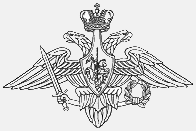 